Ярославская областная общественная организация «Федерация лёгкой атлетики Ярославской области»Управление по физической культуре и спорту мэрии города ЯрославляОТКРЫТЫЙ ТУРНИР ГОРОДА ЯРОСЛАВЛЯ «ОТКРЫТИЕ ЛЕТНЕГО СЕЗОНА», ПОСВЯЩЕННЫЙ ПАМЯТИ Л.А. ЛУЗИНА(юноши и девушки до 18 лет, мужчины и женщины)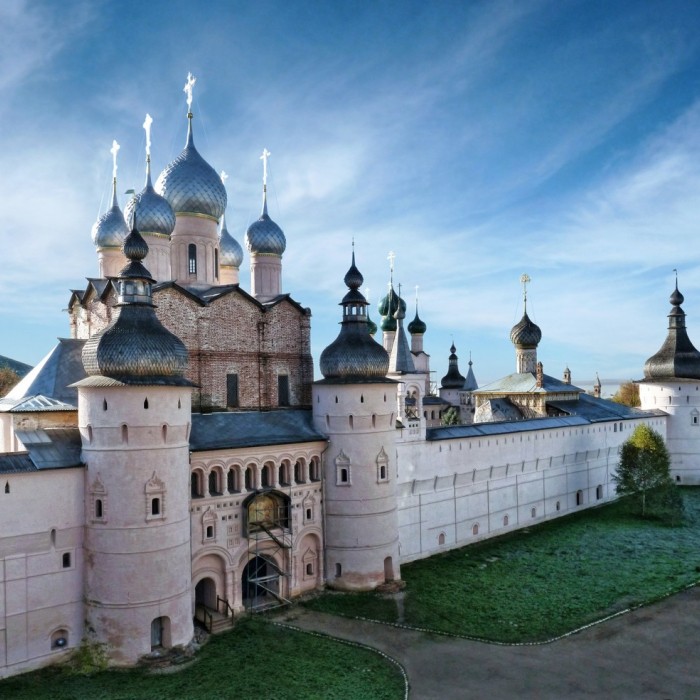 Ярославская область, г. Ростовстадион «Спартак» (ул. Каменный мост, 8)13-14 мая 2018 годаГЛАВНАЯ СУДЕЙСКАЯ КОЛЛЕГИЯОТКРЫТЫЙ ТУРНИР ГОРОДА ЯРОСЛАВЛЯ «ОТКРЫТИЕ ЛЕТНЕГО СЕЗОНА», ПОСВЯЩЕННЫЙ ПАМЯТИ Л.А. ЛУЗИНАг. Ростов                                                                                                            13-14 мая 2018 годаГлавный судья соревнованийТЮЛЕНЕВ С.А.  ССВК              г. ЯрославльГлавный секретарь соревнованийТАРАКАНОВА Ю.Ф.    ССВКг. ЯрославльЗам. главного судьи   ХРУЩЕВ Е.Н.ССВК              г. ЯрославльЗам. главного секретаря   ХРУЩЕВА Л.В.ССВК            г. ЯрославльРефери: ТАРАКАНОВ А.В.   СС1Кг. ЯрославльБегТАРАКАНОВ А.В.   СС1Кг. ЯрославльВертикальные прыжкиМАЛЯРЕНКО С.В.СС1К              г. ЯрославльГоризонтальные прыжкиЛЫКОВА О.В.СС1Кг. ЯрославльМетанияВИДМАНОВА Ю.В.СС1К              г. ЯрославльГлавный судья, судья ССВКГлавный судья, судья ССВКГлавный судья, судья ССВКТюленев С.А.., г. ЯрославльТюленев С.А.., г. ЯрославльТюленев С.А.., г. ЯрославльТюленев С.А.., г. ЯрославльТюленев С.А.., г. ЯрославльТюленев С.А.., г. ЯрославльГлавный секретарь, судья ССВКГлавный секретарь, судья ССВКГлавный секретарь, судья ССВКТараканова Ю.Ф., г. ЯрославльТараканова Ю.Ф., г. ЯрославльТараканова Ю.Ф., г. ЯрославльТараканова Ю.Ф., г. ЯрославльТараканова Ю.Ф., г. ЯрославльТараканова Ю.Ф., г. Ярославль